Arte de comer bem 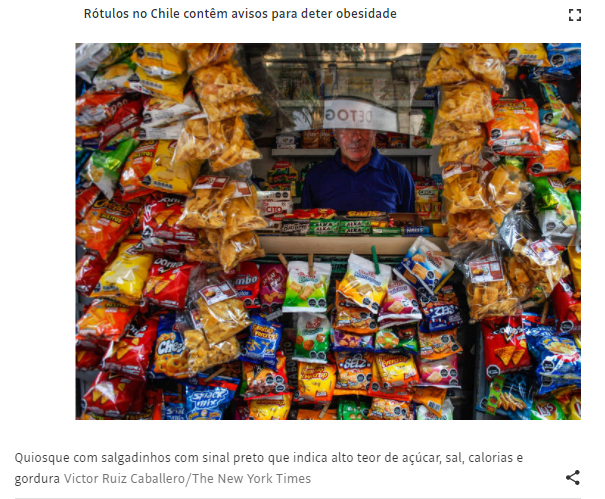 Questão 1O que significa, habitualmente, a palavra “rótulo”? Escreva seu significado. Se achar necessário, consulte um dicionário. Mudança também na tabela nutricional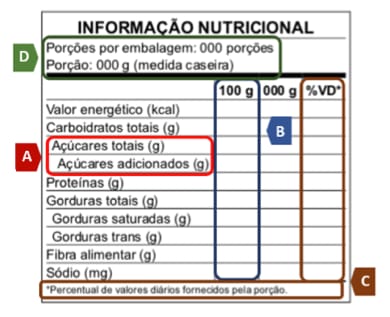 A Tabela de Informação Nutricional também passará por mudanças. Terá apenas letras pretas e fundo branco. Outra mudança é que agora também será obrigatória a identificação de açúcares totais e a quantidade que foi adicionada ao produto. Também haverá a declaração do valor energético e nutricional por 100 g ou 100 ml.Além disso, a tabela deverá ficar, em regra, próxima da lista de ingredientes e em superfície contínua, não sendo aceitas quebras. Questão 2Escreva respostas completas para a seguinte pergunta: Onde deverá ficar a tabela nutricional na embalagem do produto?................................................................................................................................................................................................................................................................................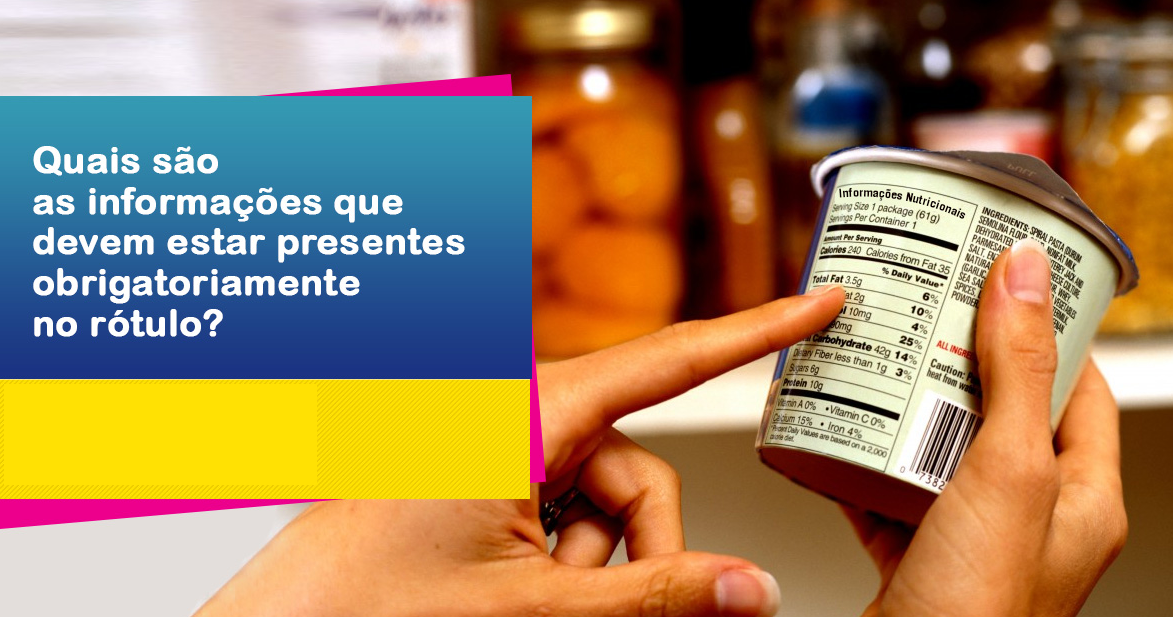 Questão 3Tenha em mãos o rótulo de um produto alimentício de sua casa. 	Preencha o quadro ou desenhe o rótulo do produto, apresentando: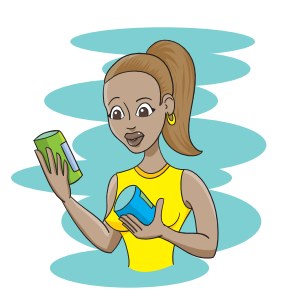 NOME DO PRODUTOLISTA DE INGREDIENTESORIGEM PRAZO DE VALIDADE